    271.1.2012                                                             Starcza, dnia 15.02.2012r.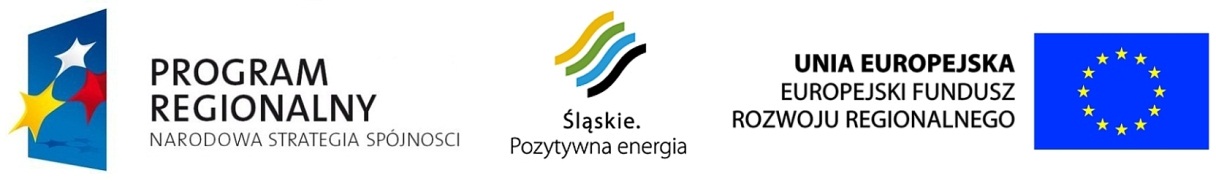 Dotyczy: przetargu na  Termomodernizację budynku Szkoły Podstawowej                                       w Starczy.Zapytanie: 1. Przedmiar robót elektrycznych poz.5 - modernizacja rozdzielni
Proszę o sprecyzowanie przewidzianego zakresu robót podlegających modernizacji - czy obejmuje wymianę  jakiś elementów, jaki jest   przewidywany zakres robót modernizacyjnych (czy dostosowanie do nowej 
instalacji czy dostosowanie do aktualnych wymogów).Odpowiedź:Modernizacja  rozdzielnic kuchni i komputerowej (istniejące rozdzielnie ) polega na zamontowaniu wyłączników FR – 40 (2sztuki) oraz  zamontowaniu wyłączników różnicowo – prądowych (2 sztuki). Zapytanie:
 2. Proszę o podanie wymiarów żaluzji do zamontowania w oknach oraz 
określenie typu wentylatora - o ile wchodzi w zakres przetargu
Odpowiedź:Zamiast  kratek wentylacyjnych w oknach należy zastosować w ścianach  aparaty nawiewno – wywiewne typu ZLA Ø 150 (2 sztuki).Zapytanie:3. Przedmiar kotłownia poz. 45 proszę o udostępnienie zestawienia 
      materiałów instalacji AKPiA.Odpowiedź:Do wyceny przyjąć następujące elementy:- Kabel YLYżo 3x1,5mm2 - 10m- YDYżo 3x2,5mm2 - 40m- YKSY 4x0,75 - 65mb- YDY 2x2,5mm2 - 30m- YTKSY 3x0,8mm2 30mb- YDY 4x1mm2 - 10mb- korytko kablowe stalowe 5m- korytko kablowe PCV - 15mbZapytanie:
4. Przedmiar kotłownia poz. 67 proszę o podanie długości komina, ścianki 
     komina - jednopłaszczowy, dwupłaszczowy z ociepleniem, elementów 
     składowych instalacji spalinowej - kolana, wyczystki,  odprowadzenie 
     skropli itp.Odpowiedź:Wkład kominowy Ø 200 z kształtek z blachy kwasoodpornej o długości 10m (zgodnie z dokumentacją projektową) i odprowadzeniem skroplin.Zapytanie:
5. Czy w zakresie zadania są parapety wewnętrzne - jeżeli tak, to proszę                               o uzupełnienie przedmiaru.Odpowiedź:Parapety wewnętrzne wchodzą w zakres przedsięwzięcia. Zestawienie parapetów wewnętrznych do wymiany0,85 m    - 5szt2,60m     - 55szt1,95m     - 14szt2,1m       - 5szt2,35m     - 5szt2,80m     - 11szt0,5m       - 2szt2,60m     - 17szt5,8m       - 1sztDo wyceny przyjąć parapety wewnętrzne z PCV komorowego w kolorze białym i szerokości 30 cm.Wyszczególnienie robót:Wykucie gniazd i demontaż  starych parapetów.Ustawienie i obsadzenie elementów prefabrykowanych.Reperacja tynków.